Седьмое заседание двадцать восьмого созываРЕШЕНИЕ27 декабря 2019 года № 124О  продлении  срока действия  Соглашения  между органами  местного  самоуправления   муниципального районаСалаватский район Республики Башкортостан и Администрацией сельского поселения Малоязовский сельсовет муниципального районаСалаватский район Республики Башкортостан о передаче полномочий по осуществлению внутреннего муниципального финансового контроля в сфере бюджетных правоотношений и контроля в сфере закупок товаров, работ, услуг, утвержденного  Решением  от  25  декабря  2018  года  №87В целях обеспечения соблюдения бюджетного законодательства Российской Федерации и иных нормативных правовых актов, регулирующих бюджетные правоотношения, в соответствии с пунктом 4 статьи 15 Федерального закона от 06.10.2003 № 131-ФЗ «Об общих принципах организации местного самоуправления в Российской Федерации», статьями 157, 265, 269.2 Бюджетного кодекса Российской Федерации, частью 8 статьи 99 Федерального закона от 05.04.2013 № 44-ФЗ «О контрактной системе  в сфере закупок товаров, работ, услуг для обеспечения государственных  и муниципальных нужд» и Уставом сельского поселения Малоязовский сельсовет муниципального района Салаватский район Республики Башкортостан, Совет сельского поселения Малоязовский сельсовет муниципального района Салаватский район Республики Башкортостан РЕШИЛ: 1.	Продлить  срок  действия  Соглашения  между органами  местного  самоуправления муниципального  района  Салаватский  район Республики Башкортостан   и  сельским  поселением  Малоязовский  сельсовет  муниципального  района  Салаватский  район  Республики  Башкортостан  о  передаче полномочий  по  осуществлению  внутреннего  муниципального  финансового  контроля  в  сфере  бюджетных  правоотношений  и  контроля  в сфере  закупок  товаров, работ, услуг  с 01  января  2020  года  по  31  декабря  2020  года.2.	Настоящее Решение обнародовать на информационном стенде Администрации сельского поселения Малоязовский сельсовет муниципального района Салаватский район Республики Башкортостан по адресу: Республика Башкортостан Салаватский район село Татарский  Малояз, ул.Школьная, 2  и  разместить  на  информационном  сайте  Администрации сельского поселения Малоязовский сельсовет муниципального района Салаватский район Республики Башкортостан по адресу: www.spmaloyaz.ru.    3. Контроль  исполнения  настоящего  Решения  возложить  на  Постоянную  комиссию  по  бюджету, налогам, вопросам  муниципальной  собственности.Глава сельского поселения                                          С.Ш.ИшмухаметоваПриложение № 1  к решению Совета  сельского поселения  Малоязовский  сельсовет муниципального района Салаватский район Республики Башкортостан  от «27»декабря  2019 года  № 124Соглашение между Администрацией муниципального районаСалаватский район Республики Башкортостан и Администрацией сельского поселения Малоязовский сельсовет муниципального районаСалаватский район Республики Башкортостан о передаче полномочий по осуществлению внутреннего муниципального финансового контроля в сфере бюджетных правоотношений и контроля в сфере закупок товаров, работ, услугАдминистрация сельского поселения Малоязовский сельсовет муниципального района Салаватский район Республики Башкортостан  в лице главы сельского поселения  Малоязовский сельсовет Ишмухаметовой Светланы Шакирьяновны, действующего на основании Устава, далее именуемое «Поселение», с одной стороны, и Администрация муниципального района Салаватский район Республики Башкортостан в лице главы администрации муниципального района Салаватский район Республики Башкортостан Кашапова Марса Фарраховича, действующего  на основании Устава, далее именуемое «Администрация района», вместе именуемые «Стороны», руководствуясь Федеральным законом от 06.10.2003 № 131-ФЗ «Об общих принципах организации местного самоуправления  в Российской Федерации», Федеральным законом от 05.04.2013 № 44-ФЗ  «О контрактной системе в сфере закупок товаров, работ, услуг для обеспечения государственных и муниципальных нужд» Бюджетным кодексом Российской Федерации, заключили настоящее Соглашение о нижеследующем:1.Предмет соглашения 1.1. Предметом настоящего Соглашения является передача Поселением Администрации района полномочия по осуществлению внутреннего муниципального финансового контроля предусмотренного ст.269.2 Бюджетного кодекса Российской Федерации и частью 8 статьи 99 Федерального закона от 05.04.2013 № 44-ФЗ. 1.2. Реализация Администрацией района полномочия, указанного в п. 1.1. настоящего Соглашения обеспечивается за счет иных межбюджетных трансфертов, предоставляемых из бюджета Поселения  в бюджет муниципального района Салаватский район Республики Башкортостан. 1.3. Администрации района передаются полномочия по осуществлению контроля за исполнением бюджета поселения в части внутреннего муниципального финансового контроля, предусмотренного статей 269.2 Бюджетного кодекса Российской Федерации и частью 8 статьи 99 Федерального закона от 05.04.2013 № 44-ФЗ.2.	Права и обязанности сторон 2.1. Поселение: имеет право направлять предложения о проведении контрольных мероприятий; имеет право рассматривать заключения и представления (предписания) по результатам проведения контрольных мероприятий. 2.2. Администрация района: обязана обеспечить в рамках настоящего Соглашения реализацию своих полномочий; обязана направить информацию по результатам контрольных мероприятий Поселению; имеет право принимать другие предусмотренные законодательством меры по устранению и предотвращению выявляемых нарушений; имеет право определять формы, цели, задачи и исполнителей проводимых контрольных мероприятий, способы их проведения. 3.	Финансовое обеспечение и порядок определения ежегодного объема межбюджетных трансфертов, необходимых для осуществления передаваемых полномочий.3.1.Переданные в соответствии с настоящим Соглашением полномочия осуществляются за счет межбюджетных трансфертов, передаваемых из бюджета Поселения в бюджет Администрации района. 3.2.Объем межбюджетных трансфертов, необходимых для осуществления передаваемых полномочий, предусмотренных пунктом 1.3 настоящего Соглашения, из бюджета Поселения бюджету Администрации района определяется из расчета 1 рубль на одного жителя Поселения  и равен один рублей 00 копеек. 3.3. Межбюджетные трансферты из бюджета Поселения в бюджет Администрации района перечисляются один раз в год, в срок не позднее  14 декабря текущего года. 3.4. Межбюджетные трансферты, полученные бюджетом Администрации района из бюджета Поселения и не использованные  в текущем финансовом году, подлежат возврату в доход бюджета Поселения.3.5. В случае если для осуществления передаваемых полномочий, предусмотренных пунктом 1.3 настоящего Соглашения, Администрации района требуются дополнительные денежные средства, между Сторонами настоящего Соглашения может быть заключено дополнительное соглашение об увеличении объема межбюджетных трансфертов, необходимых для осуществления передаваемых полномочий, порядке перечисления  и использования дополнительных средств. 3.6. Расходы бюджета Поселения на предоставление межбюджетных трансфертов и расходы бюджета Администрации района, осуществляемые  за счет межбюджетных трансфертов, планируются и исполняются  по соответствующему разделу бюджетной классификации.3.7. Объем средств, предоставляемых из бюджета Поселения в бюджет Администрации района на осуществление полномочий, предусмотренных настоящим Соглашением, на период действия Соглашения, определяется  из расходов на канцелярские товары и иных затрат, связанных  с выполнением полномочий по осуществлению внутреннего муниципального финансового контроля. 4. Срок действия Соглашения 4.1. Указанные в пункте 1.3 настоящего Соглашения полномочия передаются с 01 января 2020 года и действуют до 31 декабря 2020 года. 5. Основания и порядок досрочного прекращения  действия Соглашения 5.1. Соглашение может быть досрочно прекращено: по взаимному согласию Сторон:в одностороннем порядке в случае неисполнения или ненадлежащего исполнения полномочий в соответствии с действующим законодательством; в одностороннем порядке в случае изменения федерального законодательства или законодательства Республики Башкортостан, в связи с которым реализация переданных полномочий, предусмотренных пунктом 1.3 настоящего Соглашения, становится невозможной. 5.2. Уведомление о расторжении настоящего Соглашения  в одностороннем порядке направляется другой стороне в письменном виде  за 30 дней до предполагаемой даты расторжения Соглашения. 6. Ответственность Сторон 6.1. Стороны несут ответственность за неисполнение и ненадлежащее исполнение предусмотренных настоящим Соглашением обязанностей  и полномочий в соответствии с действующим законодательством. 6.2. Расторжение Соглашения влечет за собой возврат перечисленных межбюджетных трансфертов за вычетом фактических расходов, подтвержденных документально, в трехмесячный срок с момента подписания Соглашения о расторжении либо письменного уведомления о расторжении Соглашения. 6.3. Несвоевременный возврат перечисленных межбюджетных трансфертов влечет за собой уплату пеней в размере одной трехсотой действующей ставки рефинансирования Центрального банка Российской Федерации за каждый день просрочки.  7. Заключительные положения 7.1. Настоящее соглашение вступает в силу с момента его подписания сторонами. 7.2. Внесение изменений или дополнений в настоящее Соглашение осуществляется по взаимному согласию сторон путём заключения дополнительных соглашений, которые заключаются в письменном виде  и являются неотъемлемой частью настоящего Соглашения. 7.3. В случае прекращения действия настоящего Соглашения, начатые и проводимые в соответствии с ним контрольные мероприятия, продолжаются до их полного завершения. 7.4. Настоящее Соглашение составлено в двух экземплярах по одному для каждой из Сторон.8. Адреса и реквизиты сторонБАШКОРТОСТАН РЕСПУБЛИКАҺЫ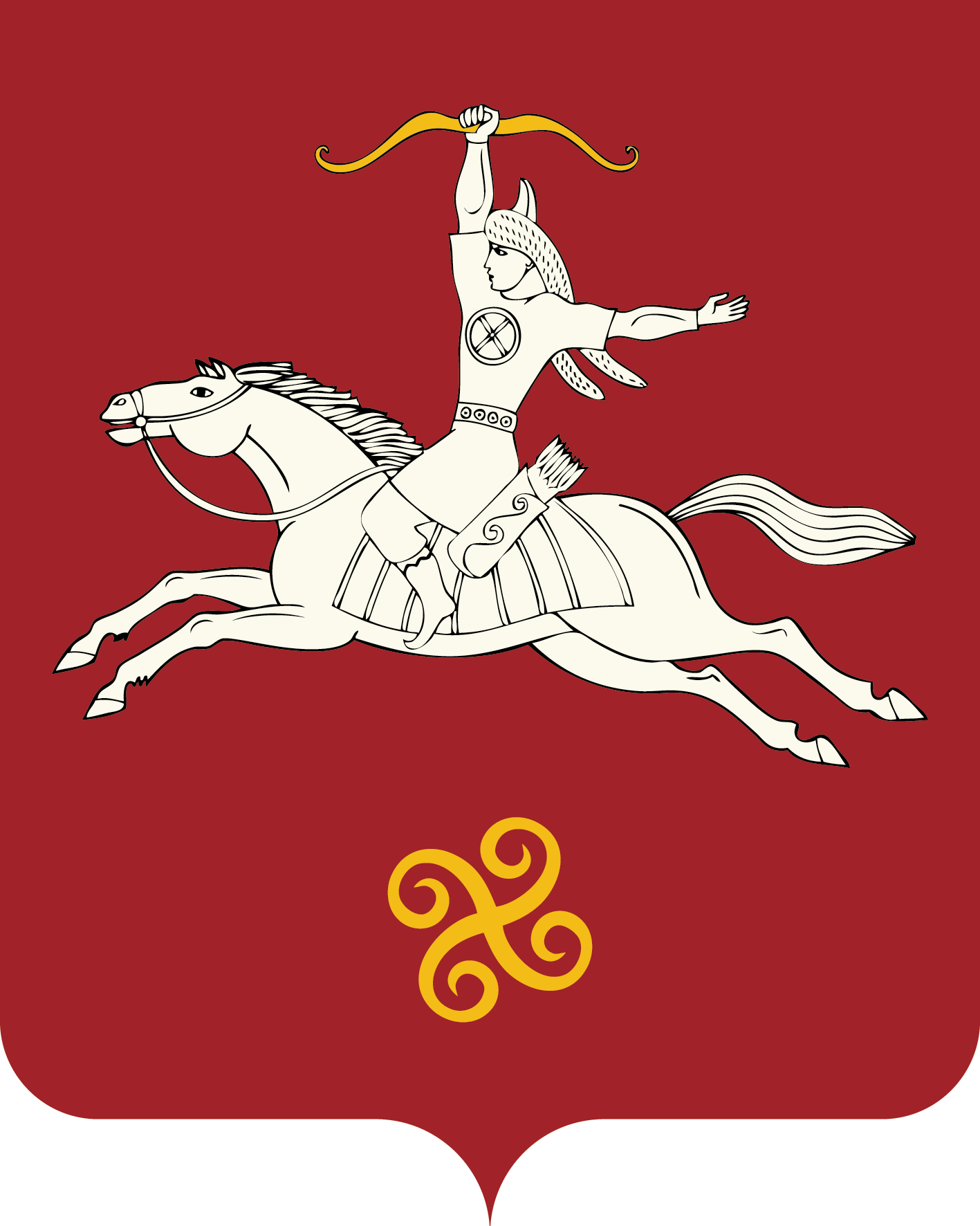 САЛАУАТ РАЙОНЫ МУНИЦИПАЛЬ РАЙОНЫНЫҢ МАЛАЯЗ АУЫЛ СОВЕТЫ АУЫЛ БИЛӘМӘҺЕ СОВЕТЫРЕСПУБЛИКА БАШКОРТОСТАНСОВЕТ СЕЛЬСКОГОПОСЕЛЕНИЯМАЛОЯЗОВСКИЙ СЕЛЬСОВЕТМУНИЦИПАЛЬНОГО РАЙОНАСАЛАВАТСКИЙ РАЙОН452490, Татар Малаяҙ ауылы, Мәктәп урамы, 2 йорт тел. (34777) 2-90-35, 2-90-78452490, с.Татарский Малояз, ул. Школьная, 2 тел. (34777) 2-90-35, 2-90-78Администрация сельского поселения  Малоязовский сельсовет муниципального района Салаватский район Республики Башкортостан. 452490, РБ, Салаватский район, с.Татарский Малояз ул.Школьная, д. 2ИНН 0240001985/КПП 024001001  БИК 048073001 л/с 02013116290 р/с  40204810700000001936 Отделение – НБ Республика Башкортостан г.Уфа по Республике БашкортостанТел./факс (34777)2-90-78 Глава 	Администрации сельского поселения Малоязовский сельсовет муниципального района Салаватский район Республики Башкортостан _______________ С.Ш.ИшмухаметоваМП Администрация муниципального района Салаватский район Республики Башкортостан452490, РБ, Салаватский район, с. Малояз, ул. Советская, 64.ИНН 0240006158/КПП0240001001БИК 048073001л/с 02013Р30080р/с40204810900000001900 Отделение НБ Республики Башкортостан г.УфаТел./факс (34777) 2-08-00Глава	Администрации муниципального района Салаватский район Республики Башкортостан  ______________ М.Ф. КашаповМП 